  ASSABET VALLEY AZTECS FOOTBALL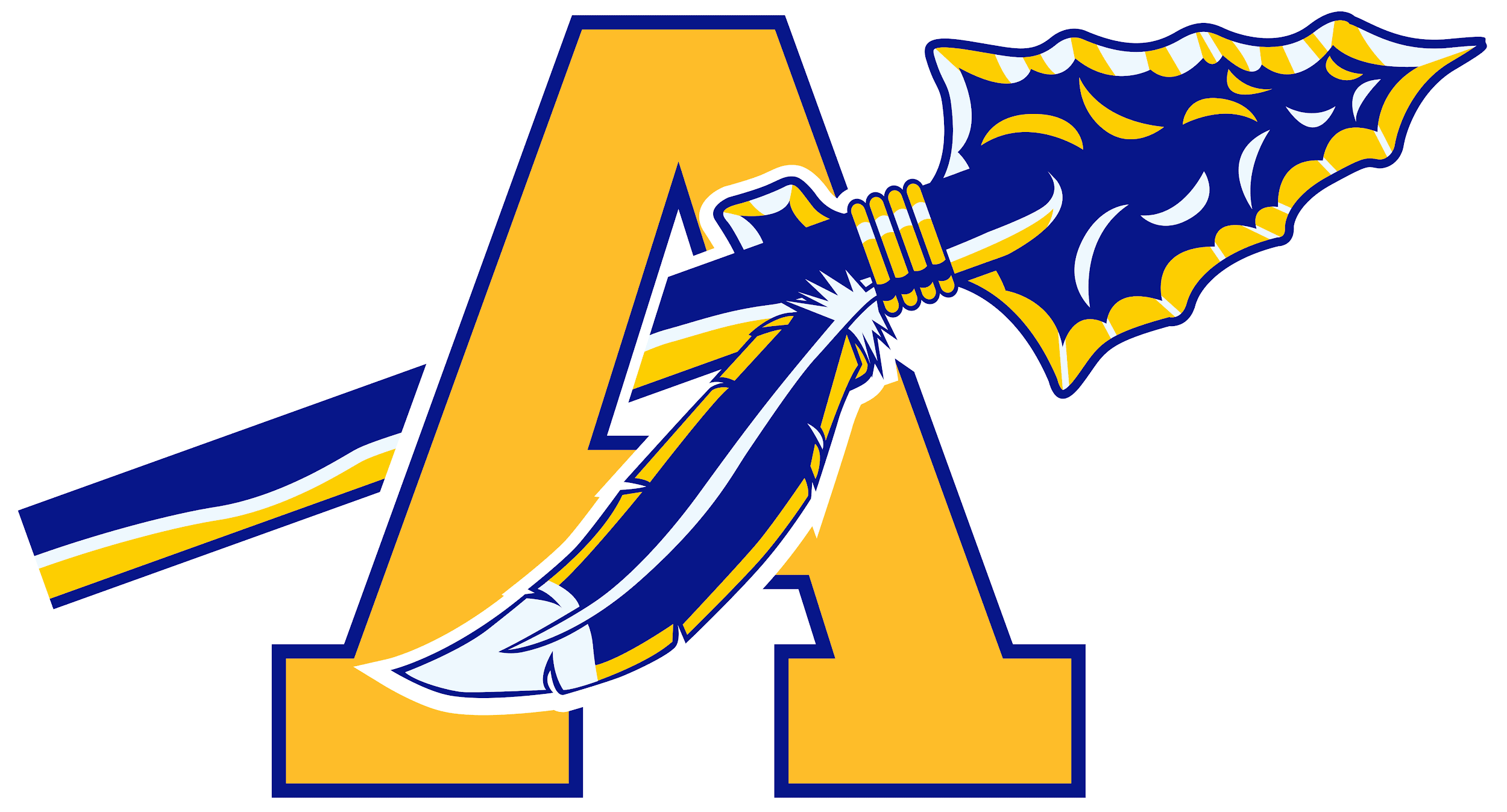 Accountability Point System“Individual commitment to a group effort—that is what makes a team work, a company work, a society work, and civilization work.”Vince LombardiFootball is a physically and mentally demanding sport. To promote academic success, ensure that every athlete is safely ready for the season as well as promote dedication to their fellow teammates, each Aztec Football Family member will receive points for the following activities. Many extra opportunities to gain points will be offered as well. In order to fully participate as a varsity player next season you need to have 80% OF THE TOTAL AVAILABLE.(*) are bonus activities and count towards point totals but not for the initial 80% determinationThe total possible points for all mandatory activities (those not labeled with a *) is 287. That means to achieve 80% you need 230 POINTSEligibility Levels:(EXEMPTIONS): Incoming 9th graders, students new to district, and special opportunities as cleared by   Coach Stukonis that involve more than two weeks absence.This policy was implemented to promote academic success, prepare players for the upcoming season, to help prevent injuries, ensure player safety, and to provide a measurement of overall accountability for each member of the Aztec Football Family.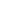 ActivityDescriptionPoints (TP)SEMESTER GRADESA or B = 3pts; C = 2 pts; D = 1 pt; F = 0 pts(14)WEIGHT ROOM60 school days ( 3pts each)12 days during summer (4pts each)Winter/Spring Sports count for the school days(228)CAMPSWing T Camp – June (3 days)      Pre-Season Team Camp (3 days)               Passing League                  Other campsOrganized Volunteer Programs5 / day (15)     5 / day (15)     5 / day (?)     5/day     5/dayFUNDRAISERS Entertainment Cards, etc.1pt/ $5 raised (24)PHYSICAL FORM REGISTRATION IMPACT TESTINGBy 7/22=5 extra pts.5MISCELLANEOUS*As things come up?CHIEF LEVELPercentage/Pts.StatusCHIEF LEVEL278/MoreChief  level plus (Clothing Package) Conditioning exemption during part of two-a-days- Helmet StripesWARRIOR LEVEL80% =230Off-season shirt, eligibility for captain (Jr./Sr.) Helmet StripesSHOULDA LEVELS75% = 2153 days of make-ups during two-a-daysSHOULDA LEVELS70% = 2015 days of make-ups during two-a-daysSHOULDA LEVELS65% = 1875 days of make-ups, no Red/White gameCOULDA LEVELS59% = 169F.A.S.T. program, no Blue/Gold game, no game scrimmageCOULDA LEVELS50% = 144F.A.S.T. program, no Blue/Gold game, no game scrimmage, loss of 1 varsity gamesWOULDA LEVELS48% = 138F.A.S.T. program, no Blue/Gold game, no game scrimmage, loss of 1 varsity gamesWOULDA LEVELS46% = 135F.A.S.T. program, no Blue/Gold game, no game scrimmage, loss of 1 varsity gamesWOULDA LEVELS44% = 126F.A.S.T. program, no Blue/Gold game, no game scrimmage, loss of 2 varsity gamesWOULDA LEVELS42% = 121F.A.S.T. program, no Blue/Gold game, no game scrimmage, loss of 2 varsity gamesWOULDA LEVELS40% = 115F.A.S.T. program, no Blue/Gold game, no game scrimmage, loss of 2 varsity gamesWOULDA LEVELSBELOW 40% = 115F.A.S.T. program, no Blue/Gold game, no game scrimmage, loss of 2 varsity games